บันทึกข้อความ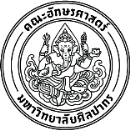 ส่วนงาน    คณะอักษรศาสตร์  มหาวิทยาลัยศิลปากร  โทรศัพท์ภายใน                                               .   ที่        อว 8611/-                             วันที่                                                                         เ            เรื่อง    ขอรับรางวัลการเผยแพร่ผลงานวิจัย นวัตกรรม และการสร้างสรรค์ คณะอักษรศาสตร์                    ..                                ส เรียน คณบดีคณะอักษรศาสตร์ 	ด้วยข้าพเจ้า.................................................................. ตำแหน่งทางวิชาการ ........................................ ภาควิชา............................................................... มีความประสงค์ขอรับรางวัลการเผยแพร่ผลงานวิจัย นวัตกรรม และการสร้างสรรค์ คณะอักษรศาสตร์ โดยมีรายละเอียดดังนี้ 1.ประเภทผลงาน  บทความวิจัย  บทความวิชาการ  ผลงานสร้างสรรค์  Book หรือ Book Chapter    	1) ชื่อบทความ		   - ภาษาไทย/ภาษาอื่นๆ	........................................................................................................................					.........................................................................................................................	   - ภาษาอังกฤษ		.........................................................................................................................					.........................................................................................................................	2) บทความเป็นผลจากงานวิจัย/สร้างสรรค์เรื่อง..........................................................................................	.................................................................... ชื่อแหล่งทุน...........................................................ปี.............	 เป็นบทความที่มาจากงานวิจัยที่เคยได้รับทุนสนับสนุนฯ การเผยแพร่นี้แล้ว 	 เป็นบทความที่มาจากงานวิจัยที่ไม่เคยได้รับทุนสนับสนุนฯ การเผยแพร่	3) สถานะของบทความ	 เป็นผู้เขียนหลัก / ชื่อแรก  (ต้องกรอกแบบแสดงหลักฐานการมีส่วนร่วม						      ในผลงาน กรณีมีผู้ร่วมเขียน) 						 เป็นผู้เขียนร่วม (ต้องกรอกแบบแสดงหลักฐานการมีส่วนร่วมในผลงาน)	1.1.1 เผยแพร่ในวารสารวิชาการ 		 	1) วารสารชื่อ.....................…………..................…....…....………………………….... ISSN ……………............……..		2) ปีที่พิมพ์  ............... ฉบับที่....…........ เล่มที่....…....... เดือน…................…….ปี.…...........หน้า....…...........		3) ระดับการเผยแพร่ระดับนานาชาติที่อยู่ในฐานข้อมูลสากล คือ		 ฐานข้อมูล ISI/Scopus  Q1  Q2  Q3  Q4				 ฐานข้อมูลอื่นตามเกณฑ์ ก.พ.อ. นอกเหนือจากฐานข้อมูล ISI/Scopus โปรดระบุ .......................ระดับชาติ ที่อยู่ในฐานข้อมูล TCI   	 กลุ่มที่ 1 	 กลุ่มที่ 2 	1.1.2 เผยแพร่ในรายงานสืบเนื่องจากการประชุมวิชาการ (Proceedings)      1)  ชื่อการประชุม	......................................................…….......................………...................….....……..........			......................................................…….......................………….............….........……..........2)  หน่วยงานที่จัด	...............................................……………........................................................…….......... สถานที่จัด	.......………….............…………….....................…....….... วันที่จัด .............................……....	3) ชื่อรายงานสืบเนื่องจากการประชุมวิชาการ.............................................................................................				.............................................…….......................…………......................….........……..........	    เลขหน้า  	.............................. เผยแพร่วันที่ ..................................................................................4) ระดับการเผยแพร่ ชาติ  	มีการนำเสนอบทความในที่ประชุมวิชาการและบทความฉบับสมบูรณ์ (Full Paper) ได้รับการตีพิมพ์	ในรายงานสืบเนื่องจากการประชุมวิชาการ (Proceedings) ระดับชาติ ที่มีกองบรรณาธิการจัดทำ	รายงาน	หรือคณะกรรมการจัดประชุม ประกอบด้วยศาสตราจารย์ หรือ ผู้ทรงคุณวุฒิระดับปริญญาเอก 	หรือผู้ทรงคุณวุฒิที่มีผลงานเป็นที่ยอมรับในสาขาวิชานั้นๆ นอกสถาบันเจ้าภาพ อย่างน้อยร้อยละ 25 นานาชาติ 	มีการนำเสนอบทความในที่ประชุมวิชาการและบทความฉบับสมบูรณ์ (Full Paper) ได้รับการตีพิมพ์	ในรายงานสืบเนื่องจากการประชุมวิชาการ (Proceedings) ระดับนานาชาติที่มีกองบรรณาธิการ	จัดทำรายงาน หรือคณะกรรมการจัดประชุมประกอบศาสตราจารย์ หรือผู้ทรงคุณวุฒิระดับปริญญาเอก	หรือผู้ทรงคุณวุฒิที่มีผลงานเป็นที่ยอมรับในสาขาวิชานั้นๆ จากต่างประเทศ อย่างน้อยร้อยละ 251) ชื่อผลงานภาษาไทย 	……………............…………………………...……..........……......……………….………….…					……………............…………………………...……..........……......……………….………….…	            ภาษาอังกฤษ 	……………............…………………………...……..........……......……………….………….…					……………............…………………………...……..........….......……………….…….…….…	2) ชื่อแหล่งทุน		........……………………………..………….....………….................. ปี …….......…..……... 	3) สถานะของผลงานสร้างสรรค์ 	 เป็นผู้สร้างสรรค์หลัก / ชื่อแรก  เป็นผู้สร้างสรรค์ร่วม	4) ชื่อการจัดแสดง/นิทรรศการ........................................……..…………..........................…............…..........		.......................................…..………….........................................................…...................…....…............		หน่วยงานที่จัด..........................................................................................................….........……..........	    สถานที่จัด.......……………..............……………....….......................... วัน/เดือน/ปี ....................................	5) ระดับการเผยแพร่			  เผยแพร่ในระดับสถาบันหรือจังหวัด		 เผยแพร่ในระดับระดับชาติ			เผยแพร่ในระดับความร่วมมือระหว่างประเทศ	 เผยแพร่ในภูมิภาคอาเซียน			เผยแพร่ในระดับนานาชาติ		 	1) ชื่อหนังสือ (Book Title) 	…………………….................………………………..……………………………………………..	2) ชื่อบทในหนังสือ (Book Chapter) …………………….............………….……………..………………...………………..		3) ชื่อผู้แต่ง		…………………….........................………………………..……………………………………..		4) สำนักพิมพ์ (Publisher)	....................................................................................................................…..  		5) ปีที่พิมพ์ (Volume) 	…………...….  6) ครั้งที่พิมพ์ (Edition) ……....... 7) หน้า (page) …………….... หมายเหตุ ต้องได้รับการตีพิมพ์ในฐานข้อมูล ISI/Scopus เท่านั้น2. เอกสารประกอบการพิจารณา (โปรดทำเครื่องหมาย  หน้าเอกสาร และจัดส่งเป็นเอกสารแนบ)	2.1 วารสาร   สำเนาบทความฉบับสมบูรณ์ที่ตีพิมพ์แล้ว (Reprint) จำนวน 1 ชุด     สำเนาหน้าปกวารสารหรือหน้าสารบัญ จำนวน 1 ชุด	   รายละเอียดของวารสารวิชาการ (ข้อมูลเบื้องต้นของวารสาร, Editorial Board)   เอกสารแสดงชื่อวารสารในฐานข้อมูลระดับชาติหรือระดับนานาชาติ	2.2 Proceedings   สำเนาบทความฉบับสมบูรณ์ที่ตีพิมพ์แล้ว (Reprint) จำนวน 1 ชุด     สำเนาหน้าปก Proceedings และหน้าที่มีรายชื่อกองบรรณาธิการ จำนวน 1 ชุด	   หนังสือตอบรับการนำเสนอ หรือกำหนดการที่มีชื่อของผู้ขอรับทุน จำนวน 1 ชุด	2.3 ผลงานสร้างสรรค์ที่จัดแสดงในนิทรรศการหรือการแสดง   สูจิบัตรหรือสำเนาการจัดนิทรรศการหรือการแสดงผลงานหรือการประกวด จำนวน 1 ชุด  	   หลักฐานของผลงานที่นำไปเผยแพร่ เช่น รูปถ่าย วีดิทัศน์ รูปเล่มผลงาน จำนวน 1 ชุด  	   เอกสารที่แสดงถึงการมีคณะกรรมการรับผิดชอบดูแลการจัดนิทรรศการทางวิชาการหรือแสดง		     ผลงานหรือการประกวด และมีคณะกรรมการพิจารณากลั่นกรองงาน จำนวน 1 ชุด  	2.4 หนังสือ (Book Title) หรือบทในหนังสือ (Book Chapter)   สำเนาหนังสือหรือบทในหนังสือที่ตีพิมพ์แล้ว จำนวน 1 ชุด     สำเนาหน้าปกหนังสือหรือปกใน และสำเนาหน้าสารบัญจำนวน 1 ชุด   สำเนาหน้าแสดงข้อมูลรายละเอียดการพิมพ์ หรือหน้าลิขสิทธิ์   เอกสารแสดงชื่อหนังสือหรือบทในหนังสือในฐานข้อมูล ISI/Scopus 	จึงเรียนมาเพื่อโปรดพิจารณาอนุมัติ ทั้งนี้ ขอรับรองว่าผลงานที่ขอรับเงินรางวัลไม่เป็นส่วนหนึ่งของการศึกษาเพื่อรับปริญญาหรือประกาศนียบัตรของผู้ขอรับทุนแบบแสดงหลักฐานการมีส่วนร่วมในผลงานทางวิชาการประเภท		  บทความวิจัย		  บทความวิชาการ		  ผลงานสร้างสรรค์		  หนังสือ (Book Title) หรือบทในหนังสือ (Book Chapter)ชื่อผลงาน 	..................................................................................................................................................		..................................................................................................................................................เผยแพร่ใน	....................................................................................................................................................		....................................................................................................................................................ระดับการเผยแพร่ ................................................................ ฐานข้อมูล ...............................................................มีผู้ร่วมงาน จำนวน ........... คน แต่ละคนมีส่วนร่วมดังนี้	ขอรับรองว่าข้อมูลข้างต้นเป็นความจริงทุกประการลงชื่อ  .............................................................(......................................................)ลงชื่อ  .............................................................(......................................................)ลงชื่อ  .............................................................(......................................................)หมายเหตุ ผู้ร่วมงานต้องลงชื่อรับรองผลงานทุกคนลงชื่อ ………………….……………………………………(……………………………………………………….)ผู้ขอรับทุนสนับสนุนวันที่ …………………………………………ลงชื่อ ………………….……………………………………(……………………………………………………….)หัวหน้าภาควิชา………………………….……..วันที่ ………………………………………….ลงชื่อ ………………….……………………………………(……………………………………………………….)หัวหน้าภาควิชา………………………….……..วันที่ …………………………………………. เรียน  คณบดี     ได้ตรวจสอบคุณสมบัติของผลงานที่เผยแพร่แล้ว  ตรงตามหลักเกณฑ์ของประกาศฯ ข้อ .................................      เห็นควรให้ได้รับทุนสนับสนุนเป็นเงิน .......................... บาท ไม่ตรงตามเกณฑ์ของประกาศฯ เนื่องจาก............................      ............................................................................................(รองศาสตราจารย์ ดร.บูลย์จีรา ชิรเวทย์)รองคณบดีฝ่ายวิจัย วันที่ ………......…………… เรียน  คณบดี     ได้ตรวจสอบคุณสมบัติของผลงานที่เผยแพร่แล้ว  ตรงตามหลักเกณฑ์ของประกาศฯ ข้อ .................................      เห็นควรให้ได้รับทุนสนับสนุนเป็นเงิน .......................... บาท ไม่ตรงตามเกณฑ์ของประกาศฯ เนื่องจาก............................      ............................................................................................(รองศาสตราจารย์ ดร.บูลย์จีรา ชิรเวทย์)รองคณบดีฝ่ายวิจัย วันที่ ………......…………… เรียน  คณบดี     ได้ตรวจสอบคุณสมบัติของผลงานที่เผยแพร่แล้ว  ตรงตามหลักเกณฑ์ของประกาศฯ ข้อ .................................      เห็นควรให้ได้รับทุนสนับสนุนเป็นเงิน .......................... บาท ไม่ตรงตามเกณฑ์ของประกาศฯ เนื่องจาก............................      ............................................................................................(รองศาสตราจารย์ ดร.บูลย์จีรา ชิรเวทย์)รองคณบดีฝ่ายวิจัย วันที่ ………......……………    เสนอคณะกรรมการประจำคณะอักษรศาสตร์ (รองศาสตราจารย์ ดร.วรางคณา นิพัทธ์สุขกิจ)คณบดีคณะอักษรศาสตร์วันที่ ………......…………    เสนอคณะกรรมการประจำคณะอักษรศาสตร์ (รองศาสตราจารย์ ดร.วรางคณา นิพัทธ์สุขกิจ)คณบดีคณะอักษรศาสตร์วันที่ ………......…………ชื่อผู้ร่วมงานปริมาณงานร้อยละหน้าที่ความรับผิดชอบ